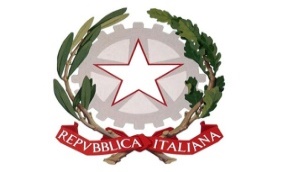 MINISTERO DELL’ISTRUZIONE           ISTITUTO COMPRENSIVO  SCUOLA DELL’INFANZIA, PRIMARIA E SECONDARIA DI PRIMO GRADOVILLONGO – FORESTO SPARSO – GANDOSSOVia A. Volta, 1 - 24060 VILLONGO (BG) - C.F.95118490168 035 927200 e-mail: bgic891004@istruzione.it  - pec: bgic891004@pec.istruzione.itSito Internet: www.icvillongo.edu.itSalvare il documento in pdf, caricarlo nella sezione documenti/eventi per classe e nominarlo in questo modo:Verbale programmazione primaria (CLASSI/SEZIONI) n (NUMERO PROGRESSIVO) del (gg-mm-aaaa)	esempio:	Verbale programmazione primaria Classi 2ABC n.1 del 14-09-2022Scuola Primaria di ……………………………. – Classi   Incontro settimanale di programmazione didattica  -  Verbale n.         Risultano assenti i docenti: Risultano, inoltre, presenti:Verifica delle attività svolte (Unità di apprendimento svolte, criticità, valutazione risultati raggiunti)Osservazioni sulle programmazioni individualizzate/personalizzate: Programmazione e organizzazione dell’attività in classe (percorsi, obiettivi, unità di apprendimento, traguardi, strumenti, metodi, …)Visite guidateProgetti….Problematiche inerenti la classeSituazioni problema (della classe, dell’alunno, con la famiglia…)…Decisioni assunte all’interno del modulo (se non all’unanimità, segnalare i favorevoli e i contrari)